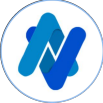 Тендерный документ по закупке видео, аудио и  компьютерного оборудования для медиахаба  “ойлон/ойгон” ОФ АКТИВНЫЕ ВОЛОНТЕРЫ Февраль 2024, г. Бишкек Кыргызская РеспубликаСодержание Объявление о проведении тендера на закупку видео, аудио и компьютерного оборудования для  медиахаба “ойлон/ойгон”..........................................................................................................................3 Перечень требований и документов, которые необходимо представить для участия в тендере.......4 Техническое задание ..................................................................................................................................5 Технические требования к товару .........................................................................................................5 Требуемая техническая спецификация .................................................................................................6 Лот 1 – Видео оборудование ..............................................................................................................6 Лот 2 – Аудио оборудование..............................................................................................................7 Лот 3 Компьютерное оборудование...............................................................................................82Объявление о проведении тендера на закупку видео, аудио и  компьютерного оборудования для медиахаба “ойлон/ойгон”. ОФ Активные волонтеры объявляет о проведении тендера на закупку видео, аудио и  компьютерного оборудования для медиахаба “ойлон/ойгон”. Детальную информацию можно получить из технического задания. Объявление о тендера состоит из: • данного объявления; • перечня необходимых для тендера документов и требований; • технического задания: ▪ технических требований к товару Заявки на участие в тендере, запечатанные в конверты, должны быть представлены  потенциальными поставщиками в офис ОФ “Активные волонтеры”по адресу: ул. Киевская 200 , 5 этаж , каб № 8. Заявки принимаются с 15:00-18:00 часов Окончательный срок представления тендерных заявок: не позднее 16го февраля 15:00  2024 года  Дополнительную информацию можно получить по телефону: +996995690777Перечень требований и документов, которые необходимо  представить для участия в тендереОфициальное предложение Приложение №1 (конкурсная заявка) (с печатью и подписью уполномоченного лица) (доверенность на право подписи, если имеет место и срок конкурсной заявки на 30 дней;Предоставить смету с бюджетом с указанием стоимости оргтехники, согласно тендерной технической спецификации. Общая стоимость тендерной заявки с учетом НДС и других налогов КР;Предоставить сканированную копию оригинала справки с налоговой об отсутствии задолженности; Предоставить сканированную копию оригинала справки с Социального фонда об отсутствии задолженности;Предоставить сканированную копию оригинала свидетельства о регистрации;Предоставить сканированную копию оригинала устава;Предоставить сведения аналогичных поставок (работ) на сумму превышающую сумму лота, за последние два года, предшествующих подаче конкурсной заявки (предоставить копии договоров, акты приема-передачи, рекомендательные письма от заказчиков, чьи договоры приложены)Письмо об отсутствии аффилированности ;4Техническое задание Техническое задание состоит из технического требования к товарам и технической спецификации. Технические требования к товару • Все товары должны быть новыми, ранее не бывшими в употреблении, быть изготовленными  по самым последним или ныне находящимся в производстве серийным моделям. • Оборудование должно быть протестировано на заводах фирмы-изготовителя.  • Наличие у Поставщика не менее 1-го сертифицированного специалиста по обслуживанию  предлагаемого им оборудования. • Инсталляция и запуск всего оборудования в серверном помещении Заказчика должны  производиться сертифицированными специалистами Поставщика в соответствии с  требованиями инфраструктуры Заказчика. 5Требуемая техническая спецификация Лот 1 - Видео оборудование 6Лот 2 – Аудио оборудование 7Лот 3 – Компьютерное оборудование 8№ 1 Наименование Видеокамера- 6K с матрицей Super 35 (23,10x12,99 мм) и динамическим диапазоном в 13 ступеней (6144x3456) 50 fps и 6K 2,4:1 (6144 x 2560) 60 fps.Кол во 1шт2 Стабилизатор. Порт подключения (USB-C) Порт HDMI (Mini HDMI) Порт управления камерой RSS (USB-C); Диапазон рабочих частот 2.400-2.484  ГГц; Длина: 82×63×24 мм (Д×Ш×В)1шт3 Штатив с постоянным контрбалансом от 4 до 12 кг. (100мм полусфера с 75мм адптером-полусферой)1шт4 Объективы. 35мм T1.3 / 50мм T1.2 / 75мм T1.5 / 14mm T2.4 1  комп лект5 Светоотражатель, рассеиватели и отражатель - 120х180 1шт6 Клетка для камеры – черный, Тип – клетка, Материал – алюминий,  Вес 0.3 кг1шт7 Кейс для камеры Blackmagic Design Pocket Cinema Camera 6K Pro 1шт8 Батареи - номинальное напряжение 12В; 20 часовой разряд (0.08А, 10.5В) 17Ач2шт9 Аккумуляторы для камеры v-mount 10400 Mah 2шт10 Жесткий диск (SSD) 2Тр 4шт11 Осветитель. - 150c RGB Температура света: 2500 – 7500 K; Индекс цветопередачи: CRI/TLCI 95+ Максимальная выходная мощность: 150 Вт Яркость: 19389 люкс на 1 м при 5600 К; Угол луча без отражателя: 89,6°  Питание: 48V постоянного тока 7,5 А2шт12 Cтойка для cвета - Высота 90-195 см; Длина 120-220 см; Диаметр секций поперечной планки 25/22 мм; Диаметр ног 22 мм; Материал нержавеющая сталь2шт№ 1 Наименование Диктофон – количество выходных каналов 8. (Микрофонная капсула XY, 1-4,  A, B)Кол во 1шт2 Аудио (XLR) кабели Длина кабеля: 0,75 метра; Диаметр оболочки: 6 мм 2шт3 Беспроводной микрофон - Диапазон частот: 40 Гц - 20 кГц Фантомное питание 48 В1шт4 Ветрозащита. Ворсовая с противоударным и антивибрационным креплением для микрофонов Rode Габариты (ВxШxГ) (см) 23 x 17 x 49; Вес (кг) 1.351шт5 Мониторные наушники. Минимальная воспроизводимая частота : 1  Чувствительность, дБ SPL / mW : 108 Длина кабеля, м : 21шт6 Крепление для микрофона - Минимальная высота 16 мм, максимальная высота 25 мм1шт7 Микрофоны студийные - Капсюль с большой диафрагмой (1 дюйм) 2шт8 Стойки для микрофонов - прочный материал; диаметр 24 – 35 мм;  включительно адаптер 3/8″ – 5/8″2шт9 Наушники студийные- Мин. частота, Гц 5 Макс. частота, Гц 35000  Импеданс, Ом 2502шт10 Звуковая карта - разрядность ЦАП 24 Макс. частота ЦАП (стерео) 192 1шт11 Батареи - номинальное напряжение 12В; 20 часовой разряд (0.08А, 10.5В) 17Ач2шт№ 1 Наименование Материнская плата LGA1700 ASUS PRIME Z790-P/4xDDR5/PCIe 5.0/3xPCIe  4.0/3xM.2/4xSATA/2.5 Gb LAN/4xUSB2.0/3xUSB3.2/1xUSB Type-C/ HDMI+DP/Aura-RGBКол во 1шт2 Процессор Intel Core i9-12900KF, LGA1700, 3.2-5.2GHz, 30MB Cache, No Graphics, Alder Lake, 16 Cores + 24 Threads, Tray1шт3 Видеокарта ZOTAC GeForce RTX3060 Twin Edge OC,12GB  GDDR6,192Bit,HDMI+3DP (ZT-A30600H-10M)1шт4 Оперативная память DDR5 64GB (2x32GB) PC-44800 (5600MHz)  KINGSTON FURY BEAST BLACK KF556C40BBK2-641шт5 Диск SSD KINGSTON KC3000 2TB M.2 2280 NVMe 1шт6 Блок питания 700W Aerocool KCAS PLUS 700W, ATX, APFC, 80PlusBronze,  20+4 pin, 4+4pin, 7*Sata, 4*Molex, 4*PCI-E 6+2 pin, Вентилятор 12 см,  Кабель питания, Чёрный1шт7 Кулер для процессора DEEPCOOL ASSASSIN IV LGA1700/1200/115*/AM*/ FM*(140+140)x25mm,400~1400rpm 7 HP1шт8 Корпус DEEPCOOL EATX MATREXX 70 ADD-RGB 3F w/o PSU 2*USB 3.0  RGB lighting system + 3pcs LED fans (360mm)1шт9 Монитор ASUS 27" ProArt PA278QV IPS 5ms/100000000:1 350kd/m2 178/178  2560x1440 VGA HDMI DVI DP mDP1шт10 Ноутбук - 13.3" M1 3.2 ГГц, RAM 8 ГБ, SSD 256 ГБ, 7-core, MGND3 1шт11 Офисный ноутбук – 16 Дюйм, 23456×2234, M2 Pro 3.5 ГГц, RAM 32 ГБ,  LPDDR5, SSD 512 ГБ, graphics 19-core, macOS, MNW83B/A, space black ,  английская раскладка1шт